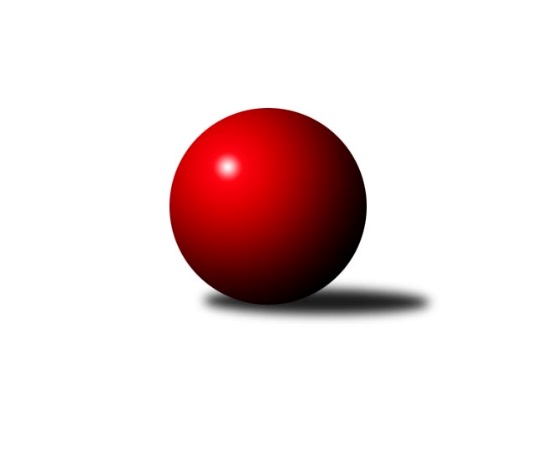 Č.15Ročník 2017/2018	10.3.2018Nejlepšího výkonu v tomto kole: 3321 dosáhlo družstvo: TJ Lokomotiva Ústí nad Labem ženy2. KLZ A 2017/2018Výsledky 15. kolaSouhrnný přehled výsledků:TJ Lokomotiva Ústí nad Labem ženy	- TJ Neratovice ženy	7:1	3321:3130	15.0:8.0	10.3.TJ Bižuterie Jablonec nad Nisou ženy	- SKK Primátor Náchod B ženy	2:6	3042:3175	10.0:14.0	10.3.TJ Spartak Pelhřimov ženy	- TJ Sokol Chýnov ženy	6:2	3112:3081	12.0:12.0	10.3.TJ Sparta Kutná Hora ženy	- Kuželky Jiskra Hazlov ženy	7:1	3131:2964	16.0:8.0	10.3.TJ Loko České Budějovice 	- KK Jiří Poděbrady ženy	5:3	2952:2901	12.0:12.0	10.3.Tabulka družstev:	1.	TJ Loko České Budějovice	15	14	0	1	89.0 : 31.0 	216.0 : 139.0 	 3063	28	2.	TJ Spartak Pelhřimov ženy	16	11	1	4	76.0 : 52.0 	198.0 : 181.0 	 3083	23	3.	KK Jiří Poděbrady ženy	16	8	2	6	66.0 : 62.0 	200.0 : 183.0 	 3097	18	4.	SKK Primátor Náchod B ženy	15	8	1	6	66.0 : 54.0 	186.0 : 169.0 	 3105	17	5.	TJ Sokol Chýnov ženy	14	8	0	6	66.0 : 46.0 	179.0 : 154.0 	 3118	16	6.	TJ Bižuterie Jablonec nad Nisou ženy	15	6	1	8	49.0 : 71.0 	157.0 : 197.0 	 3026	13	7.	TJ Lokomotiva Ústí nad Labem ženy	15	6	0	9	59.0 : 61.0 	170.0 : 188.0 	 3062	12	8.	TJ Sparta Kutná Hora ženy	15	5	0	10	51.0 : 69.0 	174.0 : 181.0 	 2989	10	9.	TJ Neratovice ženy	15	4	1	10	41.0 : 79.0 	150.0 : 202.0 	 3007	9	10.	Kuželky Jiskra Hazlov ženy	14	2	0	12	37.0 : 75.0 	148.0 : 184.0 	 3009	4Podrobné výsledky kola:	 TJ Lokomotiva Ústí nad Labem ženy	3321	7:1	3130	TJ Neratovice ženy	Barbora Vašáková	139 	 162 	 144 	142	587 	 4:0 	 497 	 128	125 	 133	111	Alžběta Doškářová	Jana Balzerová	138 	 133 	 127 	140	538 	 3:1 	 515 	 133	135 	 114	133	Jana Samoláková	Marcela Bořutová	125 	 133 	 125 	130	513 	 1:3 	 508 	 134	101 	 140	133	Anna Doškářová	Tereza Odstrčilová	144 	 132 	 123 	147	546 	 2:2 	 536 	 136	137 	 131	132	Hana Mlejnková	Lucie Stránská	151 	 134 	 141 	137	563 	 3:1 	 532 	 142	155 	 129	106	Jaroslava Fukačová	Šárka Vohnoutová	138 	 137 	 143 	156	574 	 2.5:1.5 	 542 	 149	116 	 143	134	Eva Dvorskározhodčí: Nejlepší výkon utkání: 587 - Barbora Vašáková	 TJ Bižuterie Jablonec nad Nisou ženy	3042	2:6	3175	SKK Primátor Náchod B ženy	Jana Florianová	131 	 149 	 108 	152	540 	 3:1 	 522 	 130	136 	 130	126	Hana Vaňková	ml. Seifertová, ml.	131 	 107 	 124 	123	485 	 0.5:3.5 	 542 	 131	142 	 131	138	Lucie Slavíková	Lenka Stejskalová	115 	 137 	 133 	129	514 	 2:2 	 558 	 157	136 	 139	126	Denisa Nálevková	Zdeňka Kvapilová	134 	 123 	 125 	123	505 	 1:3 	 525 	 132	132 	 130	131	Denisa Kovačovičová	st. Seifertová, st.	126 	 125 	 144 	112	507 	 2.5:1.5 	 514 	 124	125 	 126	139	Adéla Víšová	Jitka Šklíbová	110 	 114 	 154 	113	491 	 1:3 	 514 	 145	126 	 117	126	Helena Mervartovározhodčí: Nejlepší výkon utkání: 558 - Denisa Nálevková	 TJ Spartak Pelhřimov ženy	3112	6:2	3081	TJ Sokol Chýnov ženy	Ludmila Landkamerová	130 	 139 	 120 	129	518 	 2:2 	 502 	 137	121 	 127	117	Miroslava Cízlerová	Štěpánka Vytisková	108 	 118 	 148 	152	526 	 2:2 	 506 	 122	124 	 126	134	Jana Takáčová	Kateřina Carvová	125 	 131 	 135 	103	494 	 1:3 	 530 	 139	123 	 140	128	Věra Návarová	Petra Skotáková	137 	 124 	 136 	124	521 	 2:2 	 534 	 134	130 	 133	137	Hana Peroutková	Josefína Vytisková	123 	 126 	 108 	154	511 	 3:1 	 485 	 118	129 	 106	132	Dita Kotorová	Aneta Kusiová	153 	 146 	 123 	120	542 	 2:2 	 524 	 141	128 	 130	125	Alena Kovandovározhodčí: Nejlepší výkon utkání: 542 - Aneta Kusiová	 TJ Sparta Kutná Hora ženy	3131	7:1	2964	Kuželky Jiskra Hazlov ženy	Eva Renková	127 	 138 	 151 	142	558 	 4:0 	 537 	 126	129 	 149	133	Lucie Tauerová	Jana Abrahámová	126 	 136 	 135 	111	508 	 3:1 	 471 	 102	125 	 126	118	Miroslava Utikalová	Jitka Bulíčková	141 	 147 	 133 	134	555 	 4:0 	 438 	 114	111 	 124	89	Dagmar Šafaříková	Zdeňka Vokolková	135 	 110 	 124 	115	484 	 2:2 	 478 	 116	124 	 94	144	Klára Jarinová	Klára Miláčková	112 	 125 	 128 	131	496 	 1:3 	 520 	 130	126 	 139	125	Karoline Utikalová	Marie Adamcová	129 	 146 	 137 	118	530 	 2:2 	 520 	 140	108 	 123	149	Linda Lidmanrozhodčí: Nejlepší výkon utkání: 558 - Eva Renková	 TJ Loko České Budějovice 	2952	5:3	2901	KK Jiří Poděbrady ženy	Zděna Štruplová	115 	 136 	 133 	138	522 	 3:1 	 489 	 111	141 	 115	122	Magdaléna Moravcová	Veronika Kulová	138 	 128 	 107 	116	489 	 2:2 	 478 	 103	127 	 123	125	Zdeňka Dejdová	Jindřiška Doudová	107 	 100 	 133 	110	450 	 2:2 	 456 	 104	128 	 100	124	Vlasta Kohoutová	Martina Klojdová	143 	 119 	 129 	126	517 	 3:1 	 480 	 117	112 	 118	133	Michaela Weissová	Miroslava Vondrušová	129 	 121 	 132 	112	494 	 1:3 	 507 	 140	128 	 118	121	Zuzana Holcmanová	Alena Čampulová	137 	 107 	 122 	114	480 	 1:3 	 491 	 129	109 	 133	120	Michaela Moravcovározhodčí: Nejlepší výkon utkání: 522 - Zděna ŠtruplováPořadí jednotlivců:	jméno hráče	družstvo	celkem	plné	dorážka	chyby	poměr kuž.	Maximum	1.	Linda Lidman 	Kuželky Jiskra Hazlov ženy	547.05	361.7	185.4	3.2	8/8	(586)	2.	Štěpánka Vytisková 	TJ Spartak Pelhřimov ženy	546.41	362.4	184.0	2.6	9/9	(575)	3.	Milada Šafránková 	TJ Loko České Budějovice 	543.68	361.2	182.5	2.5	8/8	(579)	4.	Lucie Tauerová 	Kuželky Jiskra Hazlov ženy	542.41	360.7	181.7	3.8	8/8	(576)	5.	Jana Florianová 	TJ Bižuterie Jablonec nad Nisou ženy	536.05	360.6	175.4	4.8	8/8	(582)	6.	Eva Renková 	TJ Sparta Kutná Hora ženy	534.31	361.0	173.3	4.5	8/8	(581)	7.	Zuzana Holcmanová 	KK Jiří Poděbrady ženy	532.36	357.0	175.4	6.5	9/9	(571)	8.	Lucie Stránská 	TJ Lokomotiva Ústí nad Labem ženy	532.14	366.4	165.7	6.8	8/8	(566)	9.	Denisa Nálevková 	SKK Primátor Náchod B ženy	531.73	359.2	172.6	6.0	8/9	(562)	10.	Lucie Holubová 	TJ Neratovice ženy	530.29	356.4	173.8	3.9	7/9	(571)	11.	Alena Kovandová 	TJ Sokol Chýnov ženy	530.06	354.3	175.8	5.3	9/9	(566)	12.	Denisa Kovačovičová 	SKK Primátor Náchod B ženy	525.95	357.2	168.8	5.8	8/9	(585)	13.	Michaela Moravcová 	KK Jiří Poděbrady ženy	525.53	358.7	166.9	6.0	9/9	(595)	14.	Eva Dvorská 	TJ Neratovice ženy	524.52	351.1	173.4	6.0	9/9	(548)	15.	Hana Peroutková 	TJ Sokol Chýnov ženy	523.13	356.2	167.0	6.8	9/9	(560)	16.	Zdeňka Dejdová 	KK Jiří Poděbrady ženy	522.98	354.0	168.9	6.1	8/9	(564)	17.	Lenka Honzíková 	KK Jiří Poděbrady ženy	521.95	354.6	167.3	6.0	6/9	(573)	18.	Zuzana Mihálová 	TJ Sokol Chýnov ženy	521.95	356.7	165.2	5.6	7/9	(561)	19.	Milena Mankovecká 	SKK Primátor Náchod B ženy	521.72	359.9	161.8	6.5	8/9	(552)	20.	Věra Návarová 	TJ Sokol Chýnov ženy	520.70	358.5	162.2	7.0	9/9	(564)	21.	Adéla Víšová 	SKK Primátor Náchod B ženy	519.17	351.6	167.5	6.8	7/9	(544)	22.	Aneta Kusiová 	TJ Spartak Pelhřimov ženy	517.33	349.6	167.7	5.0	9/9	(550)	23.	Jana Abrahámová 	TJ Sparta Kutná Hora ženy	517.16	355.7	161.4	7.8	8/8	(544)	24.	Šárka Vohnoutová 	TJ Lokomotiva Ústí nad Labem ženy	516.97	356.7	160.3	7.5	6/8	(576)	25.	Věra Slezáčková 	TJ Lokomotiva Ústí nad Labem ženy	516.27	356.3	160.0	7.4	6/8	(572)	26.	Veronika Kulová 	TJ Loko České Budějovice 	516.20	349.4	166.8	6.8	7/8	(561)	27.	Jana Balzerová 	TJ Lokomotiva Ústí nad Labem ženy	515.77	351.9	163.9	7.2	8/8	(560)	28.	Jana Takáčová 	TJ Sokol Chýnov ženy	514.59	347.6	167.0	4.2	8/9	(550)	29.	Zděna Štruplová 	TJ Loko České Budějovice 	514.56	350.3	164.2	5.5	8/8	(535)	30.	Josefína Vytisková 	TJ Spartak Pelhřimov ženy	512.42	350.3	162.1	6.8	9/9	(554)	31.	Alena Čampulová 	TJ Loko České Budějovice 	512.11	350.5	161.6	7.1	8/8	(548)	32.	Miroslava Vondrušová 	TJ Loko České Budějovice 	511.96	345.7	166.3	7.9	6/8	(552)	33.	Petra Skotáková 	TJ Spartak Pelhřimov ženy	511.87	352.6	159.3	6.2	9/9	(567)	34.	Miroslava Cízlerová 	TJ Sokol Chýnov ženy	509.29	349.0	160.3	7.1	8/9	(538)	35.	Lucie Slavíková 	SKK Primátor Náchod B ženy	509.22	346.5	162.7	7.0	6/9	(542)	36.	Lenka Stejskalová 	TJ Bižuterie Jablonec nad Nisou ženy	508.45	354.4	154.1	9.8	8/8	(549)	37.	Jaroslava Fukačová 	TJ Neratovice ženy	508.44	345.9	162.5	8.9	8/9	(538)	38.	Klára Miláčková 	TJ Sparta Kutná Hora ženy	507.46	349.2	158.2	9.0	7/8	(534)	39.	st. Seifertová,  st.	TJ Bižuterie Jablonec nad Nisou ženy	507.44	352.6	154.8	9.3	8/8	(560)	40.	Karoline Utikalová 	Kuželky Jiskra Hazlov ženy	507.43	347.6	159.9	5.8	7/8	(535)	41.	Barbora Vašáková 	TJ Lokomotiva Ústí nad Labem ženy	507.38	356.9	150.4	7.3	8/8	(587)	42.	Jana Gembecová 	TJ Bižuterie Jablonec nad Nisou ženy	506.29	350.2	156.1	9.2	8/8	(556)	43.	Ludmila Landkamerová 	TJ Spartak Pelhřimov ženy	504.50	354.0	150.5	9.9	9/9	(559)	44.	Ivana Kopecká 	TJ Sparta Kutná Hora ženy	501.57	347.7	153.9	8.0	7/8	(548)	45.	Magdaléna Moravcová 	KK Jiří Poděbrady ženy	501.18	341.7	159.5	9.5	7/9	(536)	46.	Eva Jandíková 	TJ Lokomotiva Ústí nad Labem ženy	500.11	342.9	157.3	10.2	7/8	(533)	47.	Klára Jarinová 	Kuželky Jiskra Hazlov ženy	499.25	346.4	152.9	7.1	8/8	(572)	48.	Hana Mlejnková 	TJ Neratovice ženy	499.04	343.4	155.6	8.8	8/9	(554)	49.	Martina Klojdová 	TJ Loko České Budějovice 	497.14	345.0	152.1	10.3	7/8	(541)	50.	Eliška Boučková 	SKK Primátor Náchod B ženy	496.50	345.1	151.4	7.3	6/9	(538)	51.	Hana Barborová 	TJ Sparta Kutná Hora ženy	491.93	347.1	144.8	9.5	6/8	(530)	52.	Kateřina Carvová 	TJ Spartak Pelhřimov ženy	490.01	340.0	150.1	10.3	9/9	(557)	53.	Jana Samoláková 	TJ Neratovice ženy	483.90	337.4	146.5	8.4	8/9	(515)	54.	Marcela Bořutová 	TJ Lokomotiva Ústí nad Labem ženy	483.45	344.2	139.3	13.7	6/8	(549)	55.	Emílie Císařovská 	TJ Bižuterie Jablonec nad Nisou ženy	479.92	346.5	133.4	13.4	6/8	(502)	56.	Alžběta Doškářová 	TJ Neratovice ženy	476.83	337.6	139.3	13.1	7/9	(506)	57.	Anna Doškářová 	TJ Neratovice ženy	473.42	329.8	143.6	11.8	6/9	(527)	58.	Zdeňka Kvapilová 	TJ Bižuterie Jablonec nad Nisou ženy	466.66	330.6	136.0	10.1	7/8	(505)	59.	Miroslava Utikalová 	Kuželky Jiskra Hazlov ženy	464.35	332.2	132.2	14.4	8/8	(508)		Lucie Smrčková 	TJ Spartak Pelhřimov ženy	569.00	387.0	182.0	4.0	1/9	(569)		Kateřina Majerová 	SKK Primátor Náchod B ženy	550.75	374.5	176.3	3.3	2/9	(569)		Miroslava Matejková 	TJ Spartak Pelhřimov ženy	545.00	353.0	192.0	5.0	1/9	(545)		Jitka Bulíčková 	TJ Sparta Kutná Hora ženy	535.11	364.9	170.3	4.3	5/8	(561)		Tereza Odstrčilová 	TJ Lokomotiva Ústí nad Labem ženy	535.00	361.8	173.3	4.8	1/8	(549)		Andrea Špačková 	Kuželky Jiskra Hazlov ženy	532.00	353.0	179.0	6.0	1/8	(532)		Hana Vaňková 	SKK Primátor Náchod B ženy	530.44	364.7	165.8	5.3	3/9	(578)		Jitka Šklíbová 	TJ Bižuterie Jablonec nad Nisou ženy	530.22	355.2	175.0	7.0	3/8	(575)		Michaela Zelená 	SKK Primátor Náchod B ženy	523.50	354.5	169.0	8.0	2/9	(528)		Dita Kotorová 	TJ Sokol Chýnov ženy	521.50	355.5	166.0	4.8	3/9	(552)		Helena Mervartová 	SKK Primátor Náchod B ženy	519.60	353.7	166.0	5.4	5/9	(561)		Jitka Vacková 	KK Jiří Poděbrady ženy	516.76	357.4	159.3	7.8	5/9	(559)		Michaela Dvořáková 	TJ Sokol Chýnov ženy	512.00	348.0	164.0	10.0	1/9	(512)		Lada Tichá 	KK Jiří Poděbrady ženy	511.80	351.0	160.8	7.6	5/9	(518)		Jana Komancová 	Kuželky Jiskra Hazlov ženy	511.50	361.5	150.0	8.0	2/8	(513)		Zdeňka Vytisková 	TJ Spartak Pelhřimov ženy	511.33	359.0	152.3	7.3	1/9	(521)		Karolína Kovaříková 	TJ Neratovice ženy	509.67	354.3	155.3	4.7	3/9	(512)		Tereza Kovandová 	TJ Sokol Chýnov ženy	506.00	346.0	160.0	11.0	1/9	(506)		Syková Olga 	TJ Bižuterie Jablonec nad Nisou ženy	503.50	350.0	153.5	9.5	2/8	(511)		Vlasta Kohoutová 	KK Jiří Poděbrady ženy	495.63	348.1	147.5	8.1	4/9	(541)		Zdeňka Vokolková 	TJ Sparta Kutná Hora ženy	493.50	357.0	136.5	9.5	2/8	(503)		Andrea Trampuschová 	Kuželky Jiskra Hazlov ženy	489.00	338.0	151.0	13.0	1/8	(489)		Markéta Kopecká 	TJ Sparta Kutná Hora ženy	488.20	341.2	147.0	8.7	2/8	(525)		Tereza Šípková 	TJ Lokomotiva Ústí nad Labem ženy	487.00	358.0	129.0	11.0	1/8	(487)		ml. Seifertová,  ml.	TJ Bižuterie Jablonec nad Nisou ženy	485.00	346.0	139.0	16.0	1/8	(485)		Nela Kratochvílová 	TJ Sparta Kutná Hora ženy	480.00	339.0	141.0	12.0	1/8	(480)		Michaela Weissová 	KK Jiří Poděbrady ženy	478.83	327.8	151.0	11.8	4/9	(551)		Iveta Benešová 	Kuželky Jiskra Hazlov ženy	477.00	332.0	145.0	15.0	1/8	(477)		Kateřina Gintarová 	SKK Primátor Náchod B ženy	473.88	331.1	142.8	13.6	4/9	(518)		Marie Adamcová 	TJ Sparta Kutná Hora ženy	473.70	333.5	140.2	12.7	5/8	(530)		Lucie Kreklová 	TJ Loko České Budějovice 	468.00	328.0	140.0	20.0	1/8	(468)		Jindřiška Doudová 	TJ Loko České Budějovice 	459.67	322.7	137.0	14.7	3/8	(482)		Dagmar Šafaříková 	Kuželky Jiskra Hazlov ženy	435.10	314.8	120.3	15.5	5/8	(468)		Vlasta Peková 	Kuželky Jiskra Hazlov ženy	428.20	303.4	124.8	19.8	1/8	(480)		Iveta Jarinová 	Kuželky Jiskra Hazlov ženy	388.00	295.0	93.0	24.0	1/8	(388)		Adéla Kršková 	TJ Loko České Budějovice 	383.00	275.0	108.0	21.0	1/8	(383)Sportovně technické informace:Starty náhradníků:registrační číslo	jméno a příjmení 	datum startu 	družstvo	číslo startu
Hráči dopsaní na soupisku:registrační číslo	jméno a příjmení 	datum startu 	družstvo	Program dalšího kola:16. kolo17.3.2018	so	10:00	SKK Primátor Náchod B ženy - TJ Lokomotiva Ústí nad Labem ženy	17.3.2018	so	10:00	KK Jiří Poděbrady ženy - TJ Bižuterie Jablonec nad Nisou ženy	17.3.2018	so	11:00	Kuželky Jiskra Hazlov ženy - TJ Loko České Budějovice 	17.3.2018	so	12:00	TJ Neratovice ženy - TJ Spartak Pelhřimov ženy	17.3.2018	so	14:00	TJ Sokol Chýnov ženy - TJ Sparta Kutná Hora ženy	Nejlepší šestka kola - absolutněNejlepší šestka kola - absolutněNejlepší šestka kola - absolutněNejlepší šestka kola - absolutněNejlepší šestka kola - dle průměru kuželenNejlepší šestka kola - dle průměru kuželenNejlepší šestka kola - dle průměru kuželenNejlepší šestka kola - dle průměru kuželenNejlepší šestka kola - dle průměru kuželenPočetJménoNázev týmuVýkonPočetJménoNázev týmuPrůměr (%)Výkon2xBarbora VašákováTJ Lokomotiva Ú5871xBarbora VašákováTJ Lokomotiva Ú110.255872xŠárka VohnoutováTJ Lokomotiva Ú5742xDenisa NálevkováSKK Primátor Ná109.845586xLucie StránskáTJ Lokomotiva Ú5633xEva RenkováTJ Sparta Kutná1085584xDenisa NálevkováSKK Primátor Ná5583xŠárka VohnoutováTJ Lokomotiva Ú107.815743xEva RenkováTJ Sparta Kutná5583xJitka BulíčkováTJ Sparta Kutná107.425555xJitka BulíčkováTJ Sparta Kutná5551xLucie SlavíkováSKK Primátor Ná106.69542